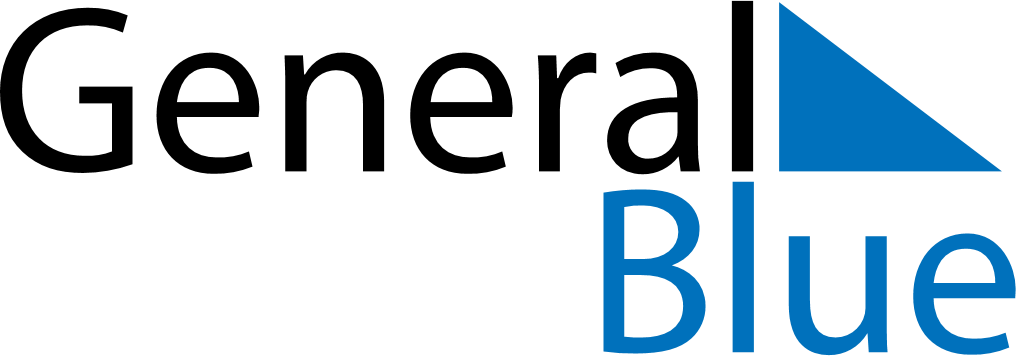 October 2030October 2030October 2030October 2030CubaCubaCubaMondayTuesdayWednesdayThursdayFridaySaturdaySaturdaySunday12345567891011121213Independence Day1415161718191920212223242526262728293031